Приложение к заявке на изготовление эксплуатационной документацииНеобходимая информация«*» - обязательно к заполнению.** Если оборудование имеет единую конструкцию, то в п.11 и п.12 указывается только высота стартовой и финишной площадки. К заявке также необходимо приложить:*все имеющиеся чертежи, связанные с оборудованием;все имеющиеся документы на оборудование;фото оборудования с разных сторон.(Инструкция по монтажу оборудования, схема сборки оборудования, включая требования к площадке монтажа, фундаменту и т.п.*)Комплектность оборудованияСхема расстановки оборудования с указанием размеровДополнительная информацияСправочная информация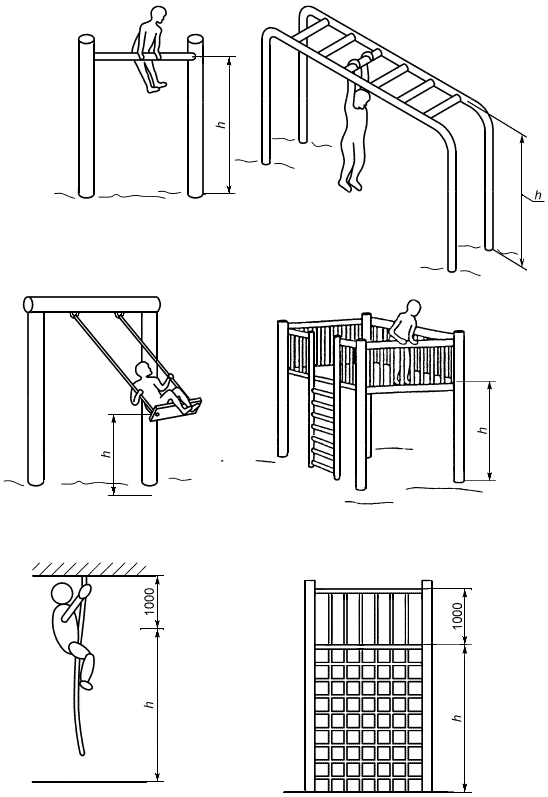 Рисунок – Высота свободного паденияНаименование оборудования*Изготовитель*Адрес изготовителя*Заводской (серийный) номер*Дата изготовления*Возраст посетителя *Рост посетителя*Вес посетителя, кг*Ограничения по состоянию здоровья (перечислить)Габаритные размеры конструкции площадки:длина, м*ширина, м*высота, м*Габаритные размеры конструкции стартовой площадки:**длина, м*ширина, м*высота, м*высота стартовой площадки, м*Габаритные размеры конструкции финишной площадки:**длина, м*ширина, м*высота, м*высота финишной площадки, м*Протяженность линии спуска, м*Диаметр рабочего троса , мм*Диаметр вспомогательного троса (если есть), мм* Высота свободного падения, м*Максимальная скорость движения пользователя по линии спуска, м/сСредняя скорость движения пользователя по линии спуска, м/с*Время спуска, сек (среднее)*Режим работы (сезонный, круглогодичный)*Климатические условия, при которых запрещена эксплуатация аттракционаМаксимальное количество пользователей, одновременно находящихся на спуске, чел.*Максимальная нагрузка на оборудование, кгВысота свободного падения, м*Общий вес оборудования (если известен из тех. док.)Гарантийный срок*Назначенный срок службы, лет*№ п/пНаименование компонентаКоличествоПримечаниеПоложение пользователяВысота свободного падения hПользователь стоит От поверхности, на которой пользователь стоит, до зоны приземленияПользователь сидит От поверхности, на которой пользователь сидит, до зоны приземленияВис на руках (например, перекладина турника)От уровня захвата руками до зоны приземления Восхождение (например, альпинистское оборудование, канат)Не более 3 м от поверхности, на которую пользователь опирается ногами, до зоны приземления. Не более 4 м от уровня захвата руками до зоны приземления 